INDICAÇÃO Nº 2876/2018Indica ao Poder Executivo Municipal a troca de lâmpada na Rua Pernambuco, próximo ao nº 213, no Bairro Vila Grego.Excelentíssimo Senhor Prefeito Municipal, Nos termos do Art. 108 do Regimento Interno desta Casa de Leis, dirijo-me a Vossa Excelência para indicar que, por intermédio do Setor competente, promova a troca de lâmpada na Rua Pernambuco, próximo ao nº 213, no Bairro Vila Grego.Justificativa:Este vereador foi procurado pelo senhor Valdir Gomes informando a necessidade de troca de lâmpada, no referido local, pois a escuridão está causando insegurança na população.Plenário “Dr. Tancredo Neves”, em 17 de abril de 2.018.Carlos Fontes-vereador-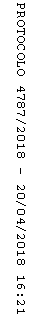 